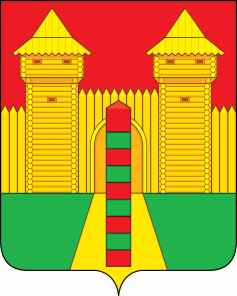 АДМИНИСТРАЦИЯ  МУНИЦИПАЛЬНОГО  ОБРАЗОВАНИЯ «ШУМЯЧСКИЙ   РАЙОН» СМОЛЕНСКОЙ  ОБЛАСТИПОСТАНОВЛЕНИЕот   03.12.2020г. № 602          п. ШумячиАдминистрация муниципального образования «Шумячский район» Смоленской областиП О С Т А Н О В Л Я Е Т:Внести в муниципальную программу «Капитальный ремонт и ремонт автомобильных дорог общего пользования муниципального образования «Шумячский район» Смоленской области», утверждённую постановлением Администрации муниципального образования «Шумячский район» Смоленской области от 21.11.2013 г.                       № 524 (в редакции постановлений Администрации муниципального образования «Шумячский район» Смоленской области от 14.11.2014 г. № 550, от 24.12.2015 г.        № 832, от 16.02.2016 г. № 94, от 24.03.2016 г. № 252, от 19.01.2017 г. № 26,              от 18.01.2017 г. № 18, от 14.05.2018 г. № 242, от 25.12.2018 г. № 619, от 18.03.2019 г. № 154, от 25.12.2019 г. № 599, от 26.03.2020 г. № 170, от 16.09.2020 № 438) (далее – муниципальная программа)  следующие изменения: Приложение № 2 к муниципальной программе изложить в новой редакции (прилагается).ЦЕЛЕВЫЕ ПОКАЗАТЕЛИреализации муниципальной программы«Капитальный ремонт и ремонт автомобильных дорог общего пользования муниципального образования «Шумячский район» Смоленской области»  (наименование муниципальной программы)ПЛАН реализации муниципальной программы на 2014-2022 годы                                                                                             (очередной финансовый год и плановый период) «Капитальный ремонт и ремонт автомобильных дорог общего пользования муниципального образования «Шумячский район» Смоленской области»  (наименование муниципальной программы)О внесении изменений в муниципальную программу «Капитальный ремонт и ремонт автомобильных дорог общего пользования муниципального образования «Шумячский район» Смоленской области»Глава муниципального образования «Шумячский район» Смоленской области                                  А.Н. ВасильевПриложение № 1 к муниципальной программе «Капитальный ремонт и ремонт автомобильных дорог общего пользования муниципального образования «Шумячский район» Смоленской области»№ п/пНаименование показателяЕдиница измеренияБазовое значение показателей по годамБазовое значение показателей по годамПланируемое значение показателей (на очередной финансовый год и плановый период)Планируемое значение показателей (на очередной финансовый год и плановый период)Планируемое значение показателей (на очередной финансовый год и плановый период)Планируемое значение показателей (на очередной финансовый год и плановый период)Планируемое значение показателей (на очередной финансовый год и плановый период)Планируемое значение показателей (на очередной финансовый год и плановый период)Планируемое значение показателей (на очередной финансовый год и плановый период)Планируемое значение показателей (на очередной финансовый год и плановый период)№ п/пНаименование показателяЕдиница измерения2013 год2014 год2015 год2016 год2017 год2018 год2019 год2020 год2021 год2022 год12345678910111212Обеспечение населения связью с сетью дорог общего пользованияОбеспечение населения связью с сетью дорог общего пользованияОбеспечение населения связью с сетью дорог общего пользованияОбеспечение населения связью с сетью дорог общего пользованияОбеспечение населения связью с сетью дорог общего пользованияОбеспечение населения связью с сетью дорог общего пользованияОбеспечение населения связью с сетью дорог общего пользованияОбеспечение населения связью с сетью дорог общего пользованияОбеспечение населения связью с сетью дорог общего пользованияОбеспечение населения связью с сетью дорог общего пользованияОбеспечение населения связью с сетью дорог общего пользованияОбеспечение населения связью с сетью дорог общего пользованияОбеспечение населения связью с сетью дорог общего пользования1.1Количество разработанных проектов на капитальных ремонт и ремонт автодорог между населенными пунктамиЧел.00000000001.2Количество отремонтированных автодорог между населенными пунктамиКм.005553536,355Приложение № 2к муниципальной программе «Капитальный ремонт и ремонт автомобильных дорог общего пользования муниципального образования «Шумячский район» Смоленской области»№ п/пНаименование Исполни-тельмероприятия    
Источник финан-сового   обеспече-ния (расшиф-ровать)Объем средств на реализацию муниципальной программы на очередной финансовый год и плановый период       (рубль)Объем средств на реализацию муниципальной программы на очередной финансовый год и плановый период       (рубль)Объем средств на реализацию муниципальной программы на очередной финансовый год и плановый период       (рубль)Объем средств на реализацию муниципальной программы на очередной финансовый год и плановый период       (рубль)Объем средств на реализацию муниципальной программы на очередной финансовый год и плановый период       (рубль)Объем средств на реализацию муниципальной программы на очередной финансовый год и плановый период       (рубль)Объем средств на реализацию муниципальной программы на очередной финансовый год и плановый период       (рубль)Объем средств на реализацию муниципальной программы на очередной финансовый год и плановый период       (рубль)Объем средств на реализацию муниципальной программы на очередной финансовый год и плановый период       (рубль)Объем средств на реализацию муниципальной программы на очередной финансовый год и плановый период       (рубль)Планируемое значение показателя реализации муниципальной программы на очередной финансовый  год и плановый периодПланируемое значение показателя реализации муниципальной программы на очередной финансовый  год и плановый периодПланируемое значение показателя реализации муниципальной программы на очередной финансовый  год и плановый периодПланируемое значение показателя реализации муниципальной программы на очередной финансовый  год и плановый периодПланируемое значение показателя реализации муниципальной программы на очередной финансовый  год и плановый периодПланируемое значение показателя реализации муниципальной программы на очередной финансовый  год и плановый периодПланируемое значение показателя реализации муниципальной программы на очередной финансовый  год и плановый периодПланируемое значение показателя реализации муниципальной программы на очередной финансовый  год и плановый периодПланируемое значение показателя реализации муниципальной программы на очередной финансовый  год и плановый период№ п/пНаименование Исполни-тельмероприятия    
Источник финан-сового   обеспече-ния (расшиф-ровать)всего2014 год2015 год2016 год2017 год2018 год2019 год2020 год2021 год2022 год2015 год2016 год2017 год2018 год2019 год2020 год2021 год2022год1234566788910    11               12    11               12    11               12    11               12    11               121313141415               16               17          18                 19      15               16               17          18                 19      15               16               17          18                 19      15               16               17          18                 19      15               16               17          18                 19      15               16               17          18                 19      15               16               17          18                 19      Улучшение социально-экономических условий жизни населения, проживающего на территории муниципального образования «Шумячский район» Смоленской областиУлучшение социально-экономических условий жизни населения, проживающего на территории муниципального образования «Шумячский район» Смоленской областиУлучшение социально-экономических условий жизни населения, проживающего на территории муниципального образования «Шумячский район» Смоленской областиУлучшение социально-экономических условий жизни населения, проживающего на территории муниципального образования «Шумячский район» Смоленской областиУлучшение социально-экономических условий жизни населения, проживающего на территории муниципального образования «Шумячский район» Смоленской областиУлучшение социально-экономических условий жизни населения, проживающего на территории муниципального образования «Шумячский район» Смоленской областиУлучшение социально-экономических условий жизни населения, проживающего на территории муниципального образования «Шумячский район» Смоленской областиУлучшение социально-экономических условий жизни населения, проживающего на территории муниципального образования «Шумячский район» Смоленской областиУлучшение социально-экономических условий жизни населения, проживающего на территории муниципального образования «Шумячский район» Смоленской областиУлучшение социально-экономических условий жизни населения, проживающего на территории муниципального образования «Шумячский район» Смоленской областиУлучшение социально-экономических условий жизни населения, проживающего на территории муниципального образования «Шумячский район» Смоленской областиУлучшение социально-экономических условий жизни населения, проживающего на территории муниципального образования «Шумячский район» Смоленской областиУлучшение социально-экономических условий жизни населения, проживающего на территории муниципального образования «Шумячский район» Смоленской областиУлучшение социально-экономических условий жизни населения, проживающего на территории муниципального образования «Шумячский район» Смоленской областиУлучшение социально-экономических условий жизни населения, проживающего на территории муниципального образования «Шумячский район» Смоленской областиУлучшение социально-экономических условий жизни населения, проживающего на территории муниципального образования «Шумячский район» Смоленской областиУлучшение социально-экономических условий жизни населения, проживающего на территории муниципального образования «Шумячский район» Смоленской областиУлучшение социально-экономических условий жизни населения, проживающего на территории муниципального образования «Шумячский район» Смоленской областиУлучшение социально-экономических условий жизни населения, проживающего на территории муниципального образования «Шумячский район» Смоленской областиУлучшение социально-экономических условий жизни населения, проживающего на территории муниципального образования «Шумячский район» Смоленской областиУлучшение социально-экономических условий жизни населения, проживающего на территории муниципального образования «Шумячский район» Смоленской областиУлучшение социально-экономических условий жизни населения, проживающего на территории муниципального образования «Шумячский район» Смоленской областиУлучшение социально-экономических условий жизни населения, проживающего на территории муниципального образования «Шумячский район» Смоленской областиУлучшение социально-экономических условий жизни населения, проживающего на территории муниципального образования «Шумячский район» Смоленской областиУлучшение социально-экономических условий жизни населения, проживающего на территории муниципального образования «Шумячский район» Смоленской областиУлучшение социально-экономических условий жизни населения, проживающего на территории муниципального образования «Шумячский район» Смоленской областиУлучшение социально-экономических условий жизни населения, проживающего на территории муниципального образования «Шумячский район» Смоленской областиУлучшение социально-экономических условий жизни населения, проживающего на территории муниципального образования «Шумячский район» Смоленской области1.1Количество разработанных проектов на капитальных ремонт и ремонт автодорог между населенными пунктами (ед)Администрация МО «Шумячский район» Смоленской областиххххххххххххххххххххххххх1.2Количество отремонтированных автодорог между населенными пунктами (км)Администрация МО «Шумячский район» Смоленской областихххххх1х36,3xxxxх555555555551.3Разработка проектов на капитальных ремонт и ремонт автодорог между населенными пунктами (рублей)Администрация МО «Шумячский район» Смоленской областиМестный бюджетххххххххххxxхххххххххххх1.4Ремонт автодорог между населенными пунктами (рублей)Администрация МО «Шумячский район» Смоленской областиДорожный фондСмоленской области70286414хххх35141414х35145000хххxхххххххххххх1.4Ремонт автодорог между населенными пунктами (рублей)Администрация МО «Шумячский район» Смоленской областиМестный бюджет38636115,623896945,693980305,714595717,2239674984515906625961039457633737185373718537371853737185ххххххххххххИтого Итого 108922529,623896945,693980305,714595717,223967498396573206259610390907633737185373718537371853737185хххххххххххх